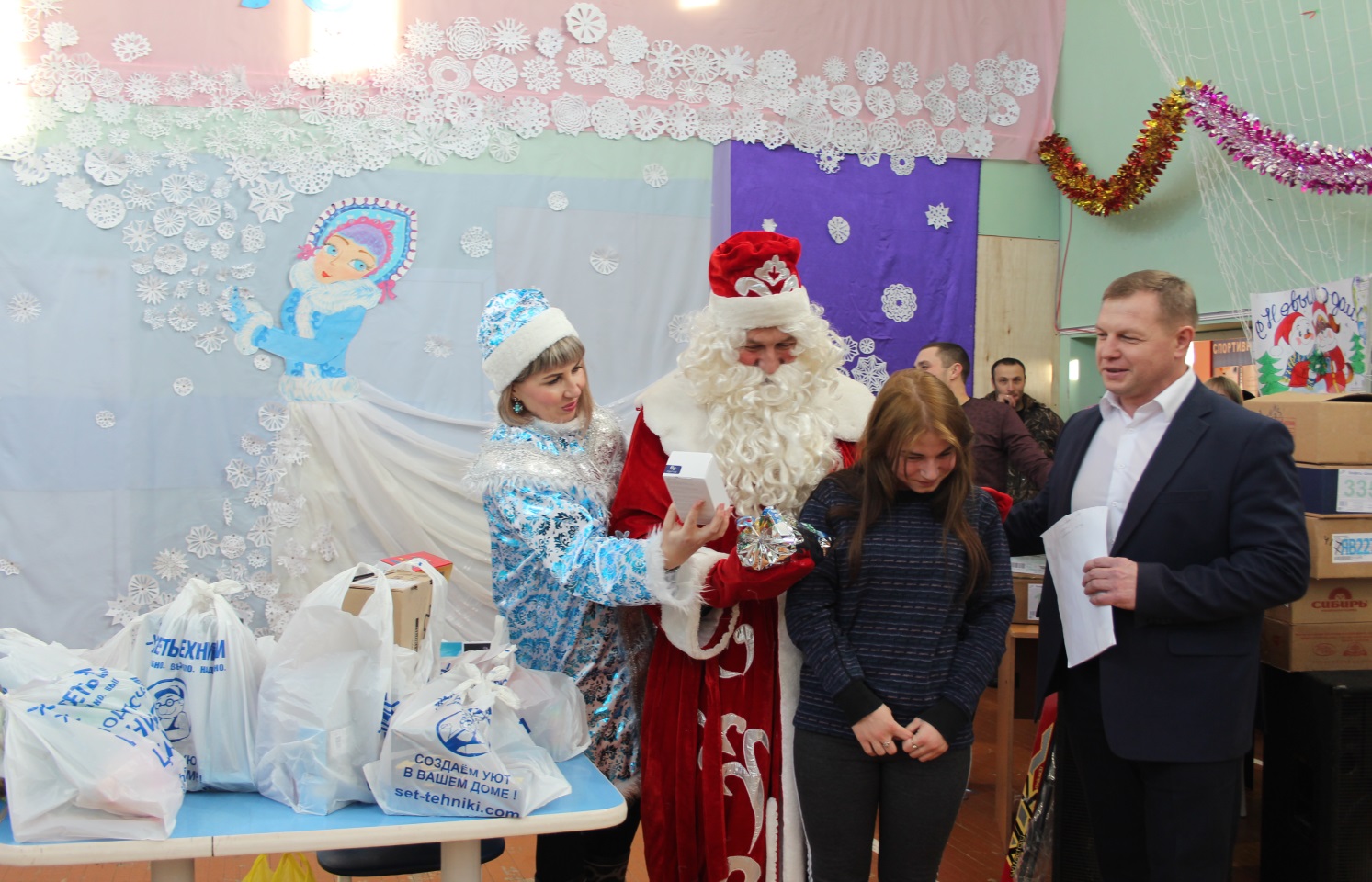 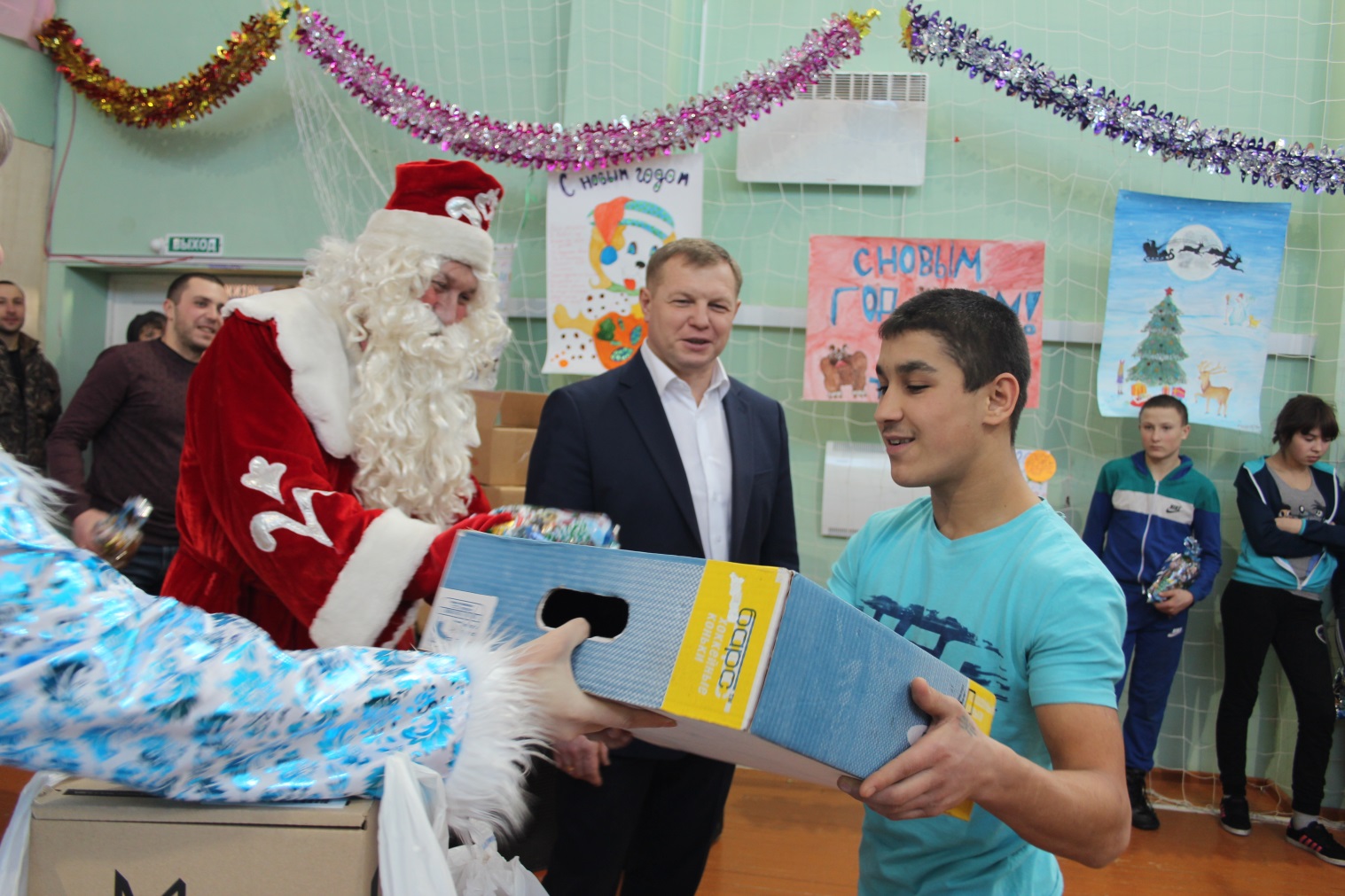 Поздравление детей ОСРЦ с Новым Годом.